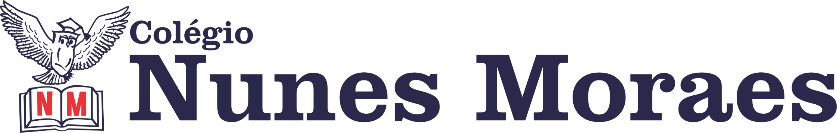 “Dica do dia: Faça o melhor que puder. Seja o melhor que puder. O resultado virá na mesma proporção de seu esforço.”  Feliz Quinta-Feira!1ª aula: 7:20h às 8:00h – MATEMÁTICA – PROFESSOR: DENILSON SOUSA 1° passo: Organize-se com seu material, livro de matemática, caderno, caneta, lápis e borracha.  2° passo: Acompanhe a videoaula com o professor Denilson Sousa.  Assista a aula no seguinte link:https://youtu.be/INuFpiF9EM0 (29 min.)3° passo: Copie em seu caderno as questões que o professor Denilson resolveu na videoaula. Faça o resumo das páginas 12 e 13 Durante a resolução dessas questões o professor Denilson vai tirar dúvidas no grupo de WhatsApp da salaDurante a resolução dessas questões o professor Denilson vai tirar dúvidas no WhatsApp (9.9165-2921)Faça foto das atividades que você realizou e envie para coordenação Islene (9.9150-3684)Essa atividade será pontuada para nota.2ª aula: 8:00h às 8:40h – CIÊNCIAS – PROFESSORA: RAFAELLA CHAVES1º passo: Correção da pós aula: Suplementar 3 – página 42, questões 1 e 4.2º passo: Acessar o link para assistir a vídeo aula: https://www.youtube.com/watch?v=55vIWzQWcDU3º passo: Atividade de sala: Agora é com você - questão 3, página 9.                  Explore seus conhecimentos - página 17, questões 1 e 2.ESTAREI DISPONÍVEL NO WHATSAPP PARA TIRAR SUAS DÚVIDAS.  4º passo: Enviar para o responsável da sala.5º passo: Atividade pós aula: Suplementar 3 – página 42, questões 2 e 3.ATENÇÂO: Atividade pós aula deverá ser fotografada e enviada por WhatsApp.Durante a resolução dessas questões a professora Rafaella vai tirar dúvidas no WhatsApp(9.9205-7894)Faça foto das atividades que você realizou e envie para coordenação Islene (9.9150-3684)Essa atividade será pontuada para nota.

Intervalo: 8:40h às 9:00h3ª aula: 9:00h às 09:40 h – HISTÓRIA – PROFESSORA:  ANDREÂNGELA COSTACAPÍTULO 11 – Começa o Segundo Reinado. (LIVRO SAS 3)1º passo: Enviem as fotos com as resoluções da atividade pós-aula para o número privado da profª Andreângela.2º passo: Assistir a vídeo aula. Acesse o link a seguir.https://drive.google.com/file/d/18wtvCpFYRrC2NZIoyaNVQQTR0eY1HI5C/view?usp=sharing3º passo: Responder as questões da(s) página(s) 12 (q.1 e 2) no livro SAS. 4º passo: Correção das questões indicadas no 3º passo. Será disponibilizada no grupo do WhatsApp da turma.5º passo: Atividade a ser realizada pós-aula:Responder as questões da(s) página(s) 52 e 53 (q. 1 e 2) no livro ATIVIDADES SUPLEMENTARES.Durante a resolução dessas questões a professora Andreângela vai tirar dúvidas no WhatsApp (9.9274-3469)Faça foto das atividades que você realizou e envie para coordenação Islene (9.9150-3684)Essa atividade será pontuada para nota.4ª aula: 09:40h às 10:00h - GEOGRAFIA – PROFESSOR: ALISON ALMEIDA1º passo: Abra o livro SAS 3 nas páginas: 05 a 072º passo:  A partir daqui nossa aula será pelo Google Meet. Prepare seu material (livro, caderno, lápis e caneta). Acesse o link disponibilizado pelo professor no grupo da turma, no início da aula.3º passo: Faça os exercícios (pelo meet com o professor)(SAS 3) – Página: 06 Questões: 01 e 03(SAS 3) – Página: 19 Questão: 01Durante a resolução dessas questões o professor Alison vai tirar dúvidas no WhatsApp (9.9107-4898)Faça foto das atividades que você realizou e envie para coordenação Islene (9.9150-3684)Essa atividade será pontuada para nota.Caso você não consiga acessar ao Google Meet:Comunique ao Professor e siga os seguintes passos:- Faça a leitura das páginas: 05 a 07 (SAS 3). Grife as partes que você considerar importante.- Siga o 3º PASSO.PARABÉNS POR SUA DEDICAÇÃO!